Must not contain more than 3,950 characters (with spaces)Name:	Student Number:                                   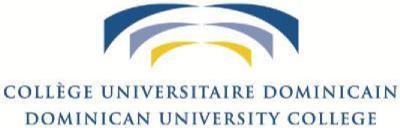 20__-20__ONTARIO GRADUATE SCHOLARSHIP PROGRAM Research/Program Statement